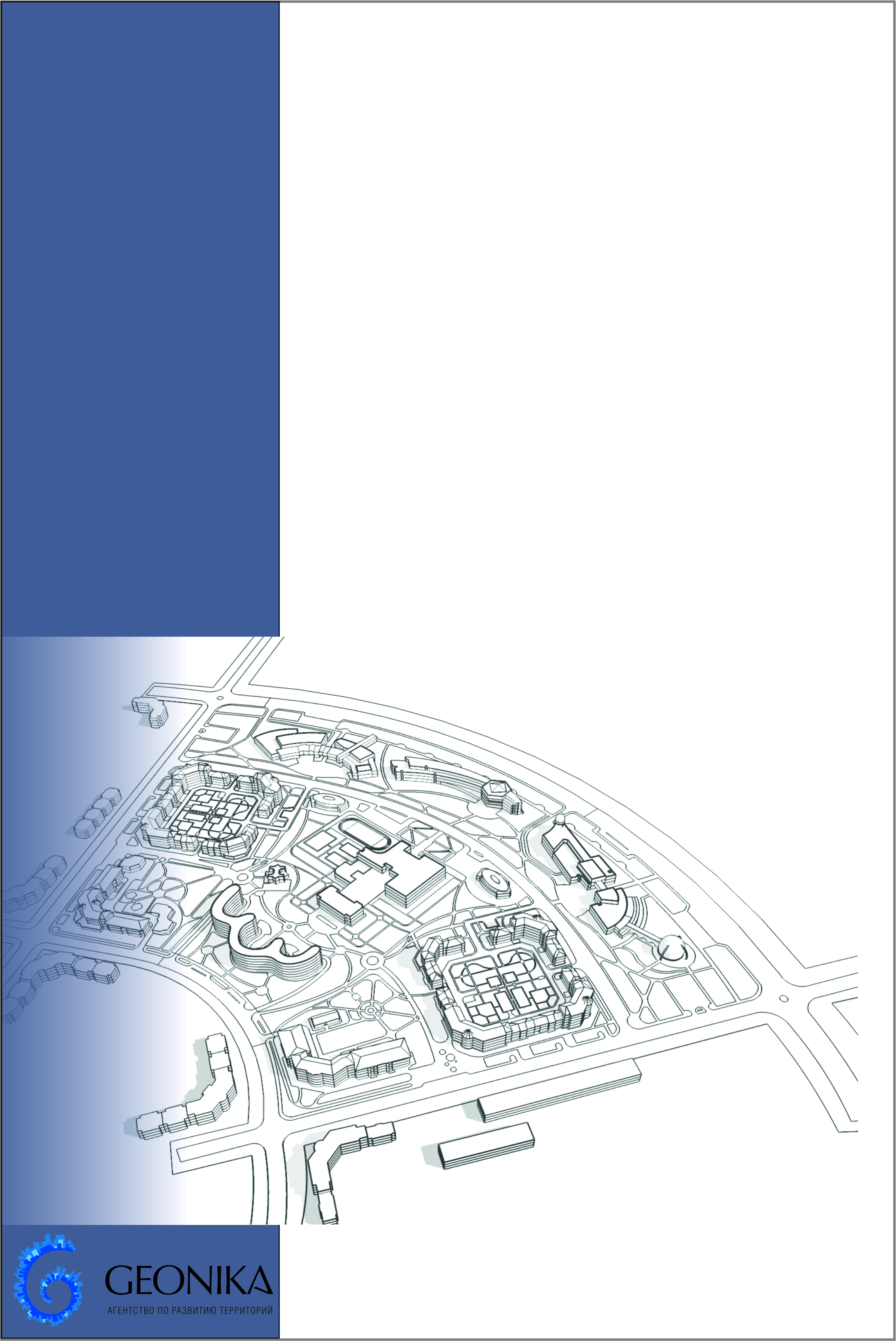 МУРМАНСКАЯ ОБЛАСТЬЛовозерский муниципальный районгородское поселение ревдаПроект планировки и проект межевания территории ориентировочной площадью около 6 га, расположенной в районе юго-западной части берега озера Кривое п.г.т. Ревда Ловозерского района Мурманской области пояснительная запискаПРОЕКТА ПЛАНИРОВКИОМСК-2013Состав проекта планироки и проекта межевания территорииОглавлениеСостав проекта планироки и проекта межевания территории	21 Введение. Цели и задачи проекта	42 Сведения о природно-климатических условиях	52.1 Климатическая характеристика	53 Выделение элементов планировочной структуры	73.1 Архитектурно планировочные решения	73.2 Общественно-деловая застройка	73.3 Благоустройство и озеленение	74 Определение параметров планируемого развития	94.1 Жилищная сфера	94.2 Социальная сфера	94.3 Производственная сфера	94.4 Транспортное обслуживание и улично-дорожная сеть	94.4.1 Внешний транспорт	94.4.2 Улично-дорожная сеть	94.4.3 Объекты транспортного обслуживания	104.4.4 Анализ действующей градостроительной документации	114.5 Инженерно-технические мероприятия по подготовке территории	124.6 Инженерное обслуживание территории	124.6.1 Водоснабжение	124.6.2 Водоотведение	144.6.3 Теплоснабжение	154.6.4 Электроснабжение	154.6.5 Газоснабжение	174.6.6 Связь и информатизация	174.7 Охрана окружающей среды	174.7.1 Мероприятия по охране атмосферного воздуха	184.7.2 Мероприятия по охране  почв и подземных вод	184.7.3 Мероприятия по очистке территории	184.7.4 Мероприятия по благоустройству территории	194.8 Перечень и характеристика основных факторов риска возникновения ЧС	204.8.1 Перечень возможных источников чрезвычайных ситуаций природного характера	204.8.2 Перечень возможных источников чрезвычайных ситуаций техногенного характера	234.8.3 Риски возникновения биолого-социальных чрезвычайных ситуаций	254.8.4 Перечень мероприятий по обеспечению пожарной безопасности	265 Технико-экономические показатели проекта	27Введение. Цели и задачи проектаПроект подготовлен в соответствии с муниципальным  контрактом «Проект планировки с проектом межевания территории ориентировочной площадью около 6 га, расположенной в районе юго-западной части берега озера Кривое п.г.т. Ревда Ловозерского района Мурманской области» №0149300000813000001-0094584-01 от 17 апреля 2013 г. между администрацией муниципального образования городское поселение Ревда Ловозерского района и ООО "Агентство по развитию территорий "Геоника" г. Омск.В соответствии со ст. 41 Градостроительного кодекса РФ, подготовка документации по планировке территории осуществляется в целях обеспечения устойчивого развития территорий, выделения элементов планировочной структуры (кварталов, микрорайонов, иных элементов), установления границ земельных участков, на которых расположены объекты капитального строительства, границ земельных участков, предназначенных для строительства и размещения линейных объектов.На территории проекта планировки предусматривается создание благоустроенной зоны отдыха в районе озера Кривое  п.г.т. Ревда, обеспечение устойчивого развития территории как элемента планировочной структуры муниципального образования городское поселение Ревда Ловозерского района, установление параметров планируемого развития элементов планировочной структуры, направленных на повышение эффективности и улучшения качества использования территории поселка, создание единой системы транспорта и улично-дорожной сети в увязке с планировочной структурой населенного пункта.Разработка документации по планировке территории (с проектом межевания) района озера Кривое п.г.т. Ревда позволит решить задачи структурной организации и функционального зонирования территории, предназначенной, в соответствии с Генеральным планом муниципального образования городское поселение Ревда и п.г.т. Ревда Ловозерского района и Правилами землепользования и застройки под размещение и организацию зоны отдыха, определить места размещения объектов туристической сферы, благоустройства и культурного обслуживания населения в едином комплексе, выделить территории общего пользования и основные линии градостроительного регулирования, выполнить обоснование размещения объектов инженерной и транспортной инфраструктуры.Сведения о природно-климатических условияхКлиматическая характеристикаПоселок городского типа Ревда расположен за полярным кругом, в центральной части Кольского полуострова. В целом климат МО городское поселение Ревда континентальный, для которого характерно относительно суровая продолжительная зима и прохладное лето. Характеристика климатических условий приводится по данным метеостанции «Ловозеро», расположенной 20 км к северо-востоку от  п.г.т. Ревда. Поскольку рассматриваемая территория расположена за полярным кругом, в зимний период здесь наблюдается полярная ночь. В течение года солнечное сияние распределяется с характерным минимум зимой (в январе и декабре) и максимумом летом (июнь июль). Годовой радиационный баланс невелик и составляет около 14,7 ккал/кв. см. Отмечается острый недостаток ультрафиолетовой радиации. Среднегодовая температура воздуха составляет -1,7˚С. Средняя температура самого холодного месяца - января равняется -8,5 С, средняя температура самого теплого месяца - июля +18,2˚С. Абсолютная минимальная температура равна  -44˚С, абсолютная максимальная +34˚С. Переход среднесуточной температуры воздуха через 0˚С осуществляется в конце апреля и октября, число дней с температурой ниже  0˚С равно 204.В среднем за год выпадает 449 мм осадков. Большая часть осадков выпадает в теплый период (с апреля по октябрь) – 319 мм, наименьшее количество осадков приходится на зимний (с ноября по март) - 114 мм. Среднегодовая относительная влажность воздуха составляет 81%.По проведенному анализу исходных данных (Генеральные планы п.г.т. Ревда,  разработанные  проектными институтами ФГУП РосНИПИ Урбанистики и ЛенНИИП Градостроительства, СНиП 23-01-99 «Строительная климатология», 2000г., информация, предоставленная  ГУ «Мурманское УГМС» от 26.02.2009 г.) направления ветров в каждом из перечисленных источников информации разнятся. В связи с этим направления ветров среднее за год, летнее и зимнее принято по данным ГУ « Мурманское УГМС».В среднем за год наблюдается 48 дней с туманами. В основном они наблюдаются в зимний период времени в утренние часы. Среднее число дней с метелью – 39. Устойчивый снежный покров образуется в ноябре, мощность снежного покрова достигает в среднем 50 см. Рассматриваемая территория относится II-А строительно-климатическому району. Расчетные температуры воздуха для проектирования отопления и вентиляции соответственно равны -31˚С и -19˚С. Продолжительность отопительного периода в среднем составляет 281 дней. Данные приведены в соответствии со СНиП 23-01-99 («Строительная климатология», 2000г.). Суровые условия зимнего периода создают требования по необходимой теплозащите зданий, необходима ветро-, снегозащита селитебных территорий со стороны преобладающих ветров. По условиям рассеивания и переноса загрязняющих веществ территория городского поселения Ревда относится к зоне с низким потенциалом загрязнения (ПЗА). Высокая рассеивающая способность атмосферы обусловлена низкой повторяемостью слабых ветров, приземных инверсий и ситуаций застоя воздуха. Летом повышается повторяемость инверсий и слабых ветров, зимой увеличивается мощность и интенсивность инверсий, повторяемость туманов.Оценка комфортности проживания по климатическим условиямКлимат рассматриваемой территории достаточно  суровый, что определяется  комплексным влиянием на человека температуры и влажности воздуха, скорости ветра, количества осадков,  солнечной радиации и других неблагоприятных погодных условий. Природная комфортность/дискомфортность характеризует состояние окружающей среды, оказывающей неблагоприятное воздействие на здоровье человека и на проживание и трудовую деятельность. Минэкономразвития России совместно с Институтом географии Российской академии наук (ИГ РАН) разработали методическую основу природно-климатического районирования территории Российской Федерации. Рассматриваемая территория городского поселения Ревда согласно данной методике относится к неблагоприятной зоне. Средняя сезонная температура воды в реках составляет около 5°С. Весной переход температуры воды через 0,2°С происходит в момент очищения рек от ледяных образований в среднем в середине мая. Переход температуры воды через 4° происходит спустя 10-15 дней после очищения рек ото льда в среднем – 30 мая. Переход температуры воды через 10°С на реках неустойчив. В холодные годы в течение всего летнего сезона наблюдается неоднократное понижение температуры воды ниже 10°С. В более теплые годы переход температуры воды через 10°С происходит  в первой половине июня. Обратный  переход через 10°С осуществляется в среднем в начале сентября. Осенью на выхолаживание воды от 10°С до 4° затрачивается 30 – 35 дней, средние даты переходы температуры воды через 4°С наблюдаются в среднем в середине октября. Переход температуры воды через 0,2°С осенью происходит в конце октября – начале ноября.Выделение элементов планировочной структурыАрхитектурно планировочные решенияТерритория проекта планировки расположена в северной части поселка городского типа Ревда, на берегу озера Кривое.Основным принципом организации проектируемой территории является повышение эффективности её использования в связи с размещением на ней туристического комплекса. В настоящее время территория в границах проекта планировки свободна от застройки и занята природным ландшафтом. Архитектурно-планировочное решение территории разработано с учетом современной градостроительной ситуации и инженерно-геологических изысканий.Основными направлениями территориального развития проектируемой территории являются:рациональная организация территории;размещение объектов обслуживания местного значения;благоустройство и озеленение территорий общего пользования; организация отвода поверхностных и талых вод; устройство пешеходных тротуаров;размещение объектов транспортной инфраструктуры, объектов инженерной инфраструктуры и жизнеобеспечения для создания комфортных условий проживания.Площадь территории в границах проекта планировки составляет 6,2 га.Проектом установлены красные линии, которые обозначают планируемые границы территорий общего пользования, границы земельных участков, на которых расположены линейные объекты.Общественно-деловая застройкаПроектом планировки предусмотрено размещение четырех гостевых коттеджей комфорт-класса, а также административно-бытового корпуса.Все объекты расположены с учетом удобной пешеходной доступности.Благоустройство и озеленениеВажным элементом экологического благополучия и одним из основных направлений благоустройства территории является  её озеленение. На севере и юге проектируемой территории предложен к размещению музей под открытым небом. Он представляет собой пешеходный бульвар с площадками для размещения национальных строений и прочих экспонатов, и загон для оленей в северной части. В центральной части территории предложен к размещению комплекс спортивных и детских игровых площадок. С восточной стороны на берегу озера Кривое расположен причал для катеров и лодок с пирсом, от которого в радиальном направлении расходятся пешеходных дорожки, образуя зону отдыха с беседками-барбекюшницами и гостевыми домиками.Все зоны туристического комплекса: зона отдыха, музей, комплекс площадок и административно-бытовой корпус с парковкой соединены доступными пешеходными связями.В центральной части комплекса и в зоне отдыха предлагается сохранить существующий природный ландшафт.Проектом также предлагается предусмотреть освещение пешеходных дорожек, парковки и территории зоны отдыха в тёмное время суток. Таким образом, архитектурно-планировочные решения отражают целесообразность и удобство организации среды жизнедеятельности, содержат решения по формированию пространственной структуры проектируемой территории, системы транспортного обслуживания, системы инженерного обеспечения и благоустройства, системы социально-бытового обслуживания населения.Определение параметров планируемого развитияЖилищная сфераВ настоящее время в границах проекта планировки жилищный фонд не размещен.В течение расчетного срока в границах проектируемой территории жилищного фонда к размещению не предусмотрено.Социальная сфераВ настоящее время в границах проекта планировки объекты социальной сферы отсутствуют.В течение расчетного срока предполагается размещение туристической базы, включающей в себя гостевые коттеджи, административно-бытовой комплекс, беседки.Производственная сфераВ настоящее время проектируемая территория свободна от застройки объектами производственного и коммунально-складского назначения.Объектов производственного назначения в границах проектируемой территории к размещению не предусмотрено.Транспортное обслуживание и улично-дорожная сетьВнешний транспортСуществующее положениеНа сегодняшний день территория проекта планировки свободна от застройки. Объекты транспорта на территории проекта планировки отсутствуют.Проектные решенияРешений в области размещения объектов внешнего транспорта проектом не предусмотрено.Связь территории проекта планировки с территорией п.г.т. Ревда будет осуществляться по Северному тракту.Улично-дорожная сетьСуществующее положениеНа сегодняшний день территория проекта планировки  не имеет улично-дорожной сети.Проектные решенияВ целях развития транспортной инфраструктуры на территории проекта планировки  предлагается строительство проездов. Ширина проезжей части проездов  назначена в соответствии с таблицей 5.7-5  «Местных нормативов градостроительного проектирования муниципального образования городского поселения Ревда Ловозерского района» и составляет 6,0 м.Дорожные одежды проездов предусмотрены капитального типа с асфальтобетонным покрытием.Основные показатели проектируемой улично-дорожной сети на территории проекта планировки представлены в .Таблица   Основные показатели проектируемой улично-дорожной сетиРазмещение сетей общественного пассажирского транспорта на территории проекта планировки не предполагается. Для движения пешеходов вдоль проездов необходимо предусмотреть тротуары шириной 1 м согласно 5.7-5  «Местных нормативов градостроительного проектирования муниципального образования городского поселения Ревда Ловозерского района».Объекты транспортного обслуживанияСуществующее положениеНа сегодняшний день на территории проекта планировки не располагается объектов транспортного обслуживания.Проектные решенияДля прибывающего к проектируемым на территории проекта планировки объектам автотранспорта предусмотрены парковки. Расчёт необходимого количества машино-мест выполнен согласно Приложению 15 «Местных нормативов градостроительного проектирования муниципального образования городского поселения Ревда Ловозерского района» и представлен в .Таблица  Расчёт количества парковочных местДля обеспечения проектных объектов парковочными местами необходимо предусмотреть 8 машино-мест на стоянках. Кроме этого, необходимо учесть дополнительные гостевые места хранения транспорта. Проектными решениями предусматривается размещение стоянки на 72 машино-места, что является достаточным для удовлетворения потребности в местах временного хранения транспорта.Заправка личного транспорта топливом и техническое обслуживание будут осуществляться на АЗС и СТО, расположенных за границами проекта планировки.Согласно пунктам 4.2.1-4.2.2 СП 59.13330.2012 «Доступность зданий и сооружений для маломобильных групп населения»:на индивидуальных автостоянках на участке около или внутри зданий учреждений обслуживания следует выделять 10% мест (но не менее 1 места) для транспорта инвалидов, в том числе 5% специализированных мест для автотранспорта инвалидов на кресле-коляске;выделяемые места должны обозначаться знаками на поверхности покрытия стоянки и продублированы знаком на вертикальной поверхности;места для личного автотранспорта инвалидов желательно размещать вблизи входа, доступного для инвалидов, но не далее 50 м, а при жилых зданиях - не далее 100 м. Ширина зоны для парковки автомобиля инвалида должна быть не менее 3,5 м.При подготовке проектной документации в обязательном порядке предусмотреть выполнение мероприятий по обеспечению доступности зданий и сооружений для маломобильных групп населения согласно СП 59.13330.2012 «Доступность зданий и сооружений для маломобильных групп населения», в том числе устройство:пониженных бортов в местах наземных переходов, а также изменения конструкций покрытия тротуаров в местах подходов к переходам для ориентации инвалидов по зрению с изменением окраски асфальта;пешеходных ограждений  в местах движения инвалидов, на участках, граничащих с высокими откосами и подпорными стенками;пандусов и двухуровневых поручней, а также горизонтальных площадок для отдыха – на лестничных сходах;дорожных знаков и указателей, предупреждающих о движении инвалидов.В сфере водного транспорта проектом планировки предлагается размещение причала для лодок и катамаранов на оз. Кривое.Анализ действующей градостроительной документацииНа сегодняшний день разработан и утвержден (Решение №277 от 25.01.2010 Совета депутатов городского поселения Ревда Ловозерского района) ФГУП РосНИПИ Урбанистики генеральный план с проектом планировки п.г.т. Ревда.Мероприятия, предусмотренные в составе проекта планировки в части транспортного обеспечения территории, не противоречат решениям выполненного генерального плана.Инженерно-технические мероприятия по подготовке территорииАнализ состояния территории проекта планировки показал, что данная территория имеет рельеф с ярко выраженным уклоном в сторону озера Кривое. Территория проекта планировки не подвержена затоплению.Проектом планировки территории предлагается организовать систему укреплённых водоотводных лотков вдоль границы озера с целью сбора сточных дождевых вод с территории проекта планировки и отвести их на очистное сооружение. Общая протяженность водоотводных устройств на территории проекта планировки составит 340 м.Организовать отвод поверхностных вод предлагается на одно локальное очистное сооружение, расположенное в пониженном месте территории проекта планировки. Далее, после очистного сооружения, сброс условно чистых вод осуществляется в озеро, а оставшийся мусор (на очистных сооружениях) подлежит вывозу на полигон твердых бытовых отходов.Кроме этого, на территории проекта планировки необходимо провести мероприятия направленные на организацию рельефа - подсыпку пониженных мест. Общая площадь подсыпки территории составляет 6 га. При этом толщина подсыпаемого слоя принимается: для застраиваемой части - 1-1,5 м; для парковой зоны - 0,5-0,8 м.Общий объем подсыпаемого грунта составит порядка 50 тыс.куб.м.Кроме этого, проектом предусматривается расчистка акватории оз.Кривое на протяжении 330 м. Также предусматривается организация места под стоянку лодок.Основные решения в части вертикальной планировки и инженерной подготовки территории проекта планировки отображены на Схеме вертикальной планировки и инженерной подготовки территории.Инженерное обслуживание территорииВодоснабжениеСуществующее положениеНа момент разработки проекта планировки система водоотведения на территории проекта планировки отсутствует.Проектные решенияНа территории проекта планировки предусматриваются следующие мероприятия по развитию централизованной системы водоснабжения:строительство скважины;строительство сетей водоснабжения.Качество воды, подаваемой потребителю на хозяйственно-питьевые нужды, должно соответствует требованиям ГОСТ Р 51232-98 «Вода питьевая. Общие требования к организации и методам контроля качества» и СанПиН 2.1.4.1074-01 «Питьевая вода. Гигиенические требования к качеству воды централизованных систем питьевого водоснабжения. Контроль качества».Подключение проектируемых коттеджей и административного здания к системе централизованного водоснабжения предусматривается от проектируемых сетей водоснабжения диаметром 63-90 мм.Проектируемая водопроводная сеть из полиэтиленовых трубопроводов, диаметром 63-90 мм. Общая протяженность проектируемых сетей водоснабжения в границах проекта планировки составит 0,57 км. Способ прокладки – подземный.  Расчет водопотребления на хозяйственно-питьевые нужды представлен ниже ().Таблица  Водопотребление на хозяйственно-питьевые нуждыПримечание:суммарный расход воды на поливку зеленых насаждений принят в размере 50 л/сут на 1 жителя. Количество поливок принято 1 раз в сутки;коэффициент суточной неравномерности водопотребления Ксут, учитывающий уклад жизни населения, режим работы предприятий, степень благоустройства зданий, изменения водопотребления по сезонам года и дням недели, принят равным 1,2.Противопожарные мероприятияВ проекте предусмотрены противопожарные мероприятия согласно таблицам 5, 6 СНиП 2.04.02-84*. При разработке раздела так же учтены  ст. 68 123-ФЗ и СП 8.13130.2009 «Системы противопожарной защиты. Источники наружного противопожарного водоснабжения. Требования пожарной безопасности».  Диаметры водопроводной сети рассчитаны из условия пропуска расчетного расхода (хозяйственно-питьевого и противопожарного) с оптимальной скоростью. Для наружного пожаротушения на водопроводных сетях должны быть установлены пожарные гидранты северного исполнения. Установку пожарных гидрантов предусмотреть вдоль автомобильных дорог на расстоянии не менее 2 м и не более 2,5 м от края проезжей части, но не ближе 5 м от стен и фундаментов объектов капитального строительства. Местоположение пожарных гидрантов уточнить на стадии подготовки рабочей проектной документации для системы водоснабжения.Расчетное количество одновременных пожаров принято равным 1. Время тушения одного пожара составляет 3 часа.Таким образом, для обеспечения потребителей централизованной системой водоснабжения надлежащего качества, необходимо выполнить следующие мероприятия:строительство скважины мощностью 0,4 м3/час;строительство сетей водоснабжения диаметром 63-90 мм, протяжённостью 0,57 км.В соответствии с проектными решениями, определен следующий перечень объектов местного значения предусмотренных к размещению:скважина – 1 объект.Мероприятия, направленные на развитие централизованной системы водоснабжения позволят:обеспечить водоснабжение застраиваемых территорий, а также территорий, планируемых под строительство.обеспечить потребителей требуемым количеством питьевой воды, качество которой соответствует санитарным нормам;создать надежную и эффективно функционирующую систему водоснабжения.ВодоотведениеСуществующее положениеНа момент разработки проекта планировки система водоотведения на рассматриваемой территории отсутствует.Проектные решенияНа территории проекта планировки предусматриваются следующие мероприятия по развитию централизованной системы водоотведения:строительство септика;строительство сетей водоотведения.Подключение проектируемых коттеджей и административного здания к системе централизованного водоотведения предусматривается от проектируемых сетей водоотведения диаметром 90-110 мм.Проектируемая водопроводная сеть из полиэтиленовых трубопроводов, диаметром 90-110 мм. Общая протяженность проектируемых сетей водоснабжения в границах проекта планировки составит 0,54 км. Способ прокладки – подземный. Расчет водоотведения представлен ниже ().Таблица  Расчет объемов сточных водПримечание: удельное среднесуточное (за год) водоотведение бытовых сточных вод от жилых зданий принято равным расчетному удельному среднесуточному (за год) водопотреблению.Отвод хозяйственно-фекальных сточных вод от коттеджей и административного здания осуществить в септик заводского изготовления.  Емкость септической камер должна обеспечивать хранение 3-х кратного суточного притока. Очистку камеры выполнять не менее одного раза в год. Вывоз стоков от септика выполнять специализированными машинами.Таким образом, для обеспечения централизованной системой водоотведения территории проекта планировки и улучшения экологической обстановки, необходимо выполнить следующие мероприятия:строительство септической камеры;строительство самотечных канализационных сетей диаметром 90-110 мм, протяженностью 0,54 км.Мероприятия, направленные на развитие централизованной системы водоотведения позволят:повысить комфортность условий проживания за счёт внедрения централизованной системы водоотведения.ТеплоснабжениеСуществующее положениеНа момент разработки проекта планировки система теплоснабжения на рассматриваемой территории отсутствует.Проектные решения	В границах проекта планировки предусматривается развитие децентрализованной системы теплоснабжения. В гостевых коттеджах предлагается использование автономных источников тепла – индивидуальных электрических котлов.ЭлектроснабжениеСуществующее положениеНа территории проекта планировки проходит транзитная линия электропередачи 10(6) кВ, общей протяженностью 0,3 км.Проектные решенияПроектом планировки предусмотрены мероприятия, направленные на подключения потребителей, расположенных в границах проекта планировки, к централизованному электроснабжению. Потребители электрической энергии, относятся в отношении обеспеченности надежности электроснабжения, к электроприемникам III категории. Все мероприятия по развитию системы электроснабжения предлагаются в течение срока реализации проекта планировки, с учетом физического износа действующего оборудования и сетей. С учетом развития территории и присоединяемых мощностей, предусматриваются следующие мероприятия, направленные на бесперебойное электроснабжение потребителей проектируемой застройки:строительство ТП 10/0,4 кВ, ориентировочной мощностью 100 кВА:строительство линии электропередачи (далее ЛЭП) 10 кВ, общей протяженностью 0,5 км (в границах проекта планировки);строительство распределительных линий электропередачи 0,4 кВ общей протяженностью 0,4 км. Подключение проектируемой ТП 10/0,4 кВ предусмотрено к электрическим сетям п. Ревда.Передача электрической мощности потребителям планировочного квартала осуществляется непосредственно от трансформаторной подстанции ТП-10(6)/0,4, по воздушным распределительным электрическим сетям напряжением 0,4 кВ.Расчёт электрических нагрузок выполнен в соответствии с главами 2.1-2.4 «Инструкции по проектированию городских электрических сетей» РД 34.20.185-94, нормативами для определения расчетных электрических нагрузок зданий (квартир), коттеджей, микрорайонов (кварталов) застройки и элементов распределительной сети с изменениями и дополнениями раздела 2 РД34.20.185-94* и главы 6 СП 31-110-2003 «Проектирование и монтаж электроустановок жилых и общественных зданий». Данные расчета приведены ниже (). В расчете принято электрическое отопление потребителей.Таблица  Расчет электрических нагрузок * Здания утеплены современными методами и установлены стеклопакетыТаким образом, для обеспечения электроэнергией проектируемых потребителей, проектом планировки предусматривается размещение следующих объектов местного значения:линии электропередачи напряжением 10 кВ – 0,5 км.линии электропередачи напряжением 0,4 кВ – 0,4 км.Газоснабжение Существующее положениеНа момент разработки проекта планировки система газоснабжения на рассматриваемой территории отсутствует.Проектные решенияРазвитие системы газоснабжения не предусмотрено.Связь и информатизацияСуществующее положениеПо территории проекта планировки проходит транзитная линия связи, общей протяженностью 0,3 км. Проектные решенияДля подключения потребителей проектной застройки предусмотрено:строительство линии связи, общей протяжённость 0,2 км (в границах проекта планировки).Расчет необходимой номерной емкости телефонной связи общего пользования представлен ниже ().Таблица  Расчет необходимой номерной емкости телефонной связи общего пользованияВ соответствии проектными решениями, учитывая объекты, запланированные к строительству и реконструкции, определен следующий перечень объектов местного значения уровня городского поселения, предусмотренных к размещению:линия связи – 0,2 км.Охрана окружающей средыОсновным мероприятием по охране окружающей среды и поддержанию благоприятной санитарно-эпидемиологической обстановки, в условиях градостроительного развития территории проектируемой территории является установление зон с особыми условиями использования.Наличие тех или иных зон с особыми условиями использования определяет систему градостроительных ограничений территории, от которых во многом  зависит планировочная структура и условия развития жилых территорий. В настоящее время на проектируемую территорию накладывает ограничение  зоны с особыми условиями использования территории от объектов представленных ниже (): Таблица  Зоны с особыми условиями использования территории  Мероприятия по охране атмосферного воздухаПроектом предусматривается проведение ряда мероприятий направленных на снижение негативного воздействия на атмосферный воздух:выбор под застройку хорошо проветриваемых территорий;благоустройство, озеленение улиц;Мероприятия по борьбе с загрязнением автотранспортом подразделяются на технические, планировочные. К техническим относятся:совершенствование и регулировка двигателей автомобилей с выбором оптимальных в санитарном отношении состава горючей смеси и режима зажигания;применение газообразного топлива и др.Планировочными мероприятиями, предусмотренными проектом, являются:обеспечение требуемых разрывов с соответствующим озеленением между магистралями и застройкой;организация зеленых полос вдоль автомобильных дорог и озеленение внутри микрорайонных пространств, в соответствии с требованиями СП 42.13330.2011. Свод правил. "Градостроительство. Планировка и застройка городских и сельских поселений. Актуализированная редакция СНиП 2.07.01-89*. Мероприятия по охране  почв и подземных водДля предотвращения загрязнения почв и подземных вод на проектируемой территории предусмотрены следующие мероприятия:устройство сети ливневой канализации;сброс дождевых вод в сеть ливневой канализации;устройство дорог с твердым покрытием;устройство отмосток вдоль стен зданий.Мероприятия по очистке территорииОдним из первоочередных мероприятий по охране территории от загрязнений является организация санитарной очистки, хранение отходов в специально отведенных местах с последующим размещением на специализированном полигоне.Основными мероприятиями в системе сбора и утилизации отходов являются:организация планово-поквартальной системы санитарной очистки территории;организация сбора и удаление вторичного сырья;Проектом рекомендуется проведение следующих мероприятий по санитарной очистке территории в границах проекта планировки:организация уборки территорий от мусора, смета, снега;организация оборудованных контейнерных площадок для селективного сбора отходов;поливка проезжих частей проездов, зеленых насаждений;организация системы водоотводных лотков;установка урн для мусора.Вывоз смета с территории производится по мере его образования совместно с бытовыми отходами. Предполагается организация вывоза отходов с территории специальным автотранспортом на специализированный полигон. Строительные отходы будут вывозиться по мере образования с площадки строительства на санкционированные места.Мероприятия по благоустройству территорииВ границах проекта планировки предусмотрены мероприятия по благоустройство территории:устройство газонов, цветников, посадка зеленых оград;организация дорожно-пешеходной сети;освещение территории мест общего пользования;обустройство мест сбора мусора.Система зеленых насаждений территории складывается из озеленения территорий:озелененных территорий общего пользования;сохраняемых участков природного ландшафта.Основными типами посадок деревьев, кустарников и цветочных культур при устройстве зеленых насаждений являются:аллейные и рядовые посадки деревьев;группы (куртины);живые изгороди;одиночные посадки на газоне.Система зеленых насаждений на территории запроектирована в соответствии с архитектурно-планировочным решением.Перечень и характеристика основных факторов риска возникновения ЧССогласно ГОСТ Р 22.0.02-94 "Безопасность в чрезвычайных ситуациях. Термины и определения основных понятий",  чрезвычайная ситуация (ЧС) - это обстановка на определенной территории или акватории, сложившаяся в результате аварии, опасного природного явления, катастрофы, стихийного или иного бедствия, которые могут повлечь или повлекли за собой человеческие жертвы, ущерб здоровью людей или окружающей природной среде, значительные материальные потери и нарушение условий жизнедеятельности людей.Различают чрезвычайные ситуации по характеру источника (природные, техногенные, биолого-социальные и военные) и по масштабам (локальные, местные, территориальные, региональные, федеральные и трансграничные).В соответствии с Федеральным законом от 21.12.1994  N 68-ФЗ "О защите населения и территорий от чрезвычайных ситуаций природного и техногенного характера" мероприятия, направленные на предупреждение чрезвычайных ситуаций, а также на максимально возможное снижение размеров ущерба и потерь в случае их возникновения, проводятся заблаговременно. Планирование и осуществление мероприятий по защите населения и территорий от чрезвычайных ситуаций проводятся с учетом экономических, природных и иных характеристик, особенностей территорий и степени реальной опасности возникновения чрезвычайных ситуаций.Перечень возможных источников чрезвычайных ситуаций природного характераВ соответствии с ГОСТ Р 22.0.06-95 «Безопасность в чрезвычайных ситуациях. Источники природных чрезвычайных ситуаций. Поражающие факторы. Номенклатура параметров поражающих воздействий» возможные  на территории муниципального образования природные  чрезвычайные ситуации представлены ниже (). Таблица  Источники природных чрезвычайных ситуаций на территории проекта планировки в п.г.т. РевдаВ соответствии с картами общего сейсмического районирования (Схема общего сейсмического районирования территории Российской Федерации ОСР-97-С) на территории муниципального образования п.г.т. Ревда возможна сейсмическая активность с интенсивностью по шкале MSK-64:6 баллов – в среднем один раз в 1000 лет,7 баллов – в среднем один раз в 5000 лет.Вероятность гибели человека в год (величина индивидуального сейсмического риска) на территории МО п.г.т. Ревда составляет от 0,5*10-5 год-1.По данным МЧС, территории МО гп Ревда присущ высокий риск проявления в зимнее время ураганного ветра, который может привести к ЧС муниципального и межмуниципального уровней.Сильные ветры угрожают:нарушением коммуникаций (линий электропередачи и других);срывом крыш зданий и выкорчёвыванием деревьев.В соответствии с данными «Атласа природных и техногенных опасностей в РФ» среднее многолетнее число дней с сильным ветром за год (скорость 23 м/с и более) составляет 0,01-0,1.В зимнее время угрозу представляют снежные бури со скоростью ветра более 15 м/с и обильные снегопады, сопровождающиеся резкими перепадами температур, вызывающими снежные заносы, сильное обледенение воздушных линий электропередач, связи, что может привести к нарушению ритма жизнеобеспечения поселка.Характеристики опасных природных процессов и явлений, неохваченных приведённым выше перечнем, но опасное проявление которых возможно на территории муниципального образования, должны быть уточнены в рамках дополнительных исследований специализированными организациями.Климатические воздействия не представляют непосредственной опасности для жизни и здоровья населения. Однако они могут нанести ущерб зданиям, сооружениям и оборудованию, затруднить или приостановить технологические процессы.Для предупреждения и снижения ущерба от природных чрезвычайных ситуаций метеорологического характера рекомендуется проведение следующих мероприятий:создание снегозащиты и ветрозащиты наземных инженерно-коммуникационных систем, а также вдоль путей сообщения  вне жилой застройки. В качестве основного средства снегозащиты могут использоваться переносные и стационарные решетчатые щиты;подсыпка на проезжие части улиц и дорог песка, дорожного гравия для предотвращения дорожно-транспортных происшествий, происходящих вследствие гололеда;улучшение качества зимнего содержания дорог, особенно на дорогах с уклонами, перед мостами, на участках с пересечением оврагов и на участках пересечения с магистральными трубопроводами, в период гололеда;введение средств оповещения водителей и транспортных организаций о неблагоприятных метеоусловиях;создание резервных линий электроснабжения и резервных источников электропитания;проведение планово-предупредительного ремонта инженерных коммуникаций, линий связи и электропередач, а также контроль состояния жизнеобеспечивающих объектов энерго-, тепло- и водоснабжения;проверка систем оповещения и подготовка к заблаговременному оповещению о возникновении и развитии чрезвычайных ситуаций населения и организаций, аварии на которых способны нарушить жизнеобеспечение населения;создание резервов материально технических средств для ликвидации последствий опасных метеорологических явлений;ведение постоянного метеонаблюдения, своевременное прогнозирование и оповещение об опасности (штормовое предупреждение); а также информирование населения о необходимых действиях во время ЧС. К числу опасных гидрологических явлений, отмечаемых на территории МО ГП Ревда относятся: высокий уровень воды в период весеннего половодья. Основной причиной подтоплений являются большое содержания влаги в грунте в осенне-зимний период и большая высота снежного покрова - последующее быстрое таянье снега в годы с ранней весной или обильные дожди в летнее - осенний период, влекут за собой резкий подъём уровня грунтовых вод, что и приводит к развитию процессов подтопления. Повторяемость паводка составляет раз 2-10 лет превышение составит 0,8 метра. В зону затопления попадает прибрежная часть в устьях рек, озер. Возможно возникновение чрезвычайных ситуаций локального характера. В данных местах отсутствуют жилые и промышленные объекты. Поэтому затопления не представляют серьезной угрозы для населения и не потребуют специальной инженерной подготовки.Перечень возможных источников чрезвычайных ситуаций техногенного характераАварии на радиационно-опасных объектахРадиационно-опасных объектов на территории проекта планировки нет.Аварии с выбросом (угрозой выброса) аварийно химически опасных веществ (АХОВ)Химически опасных объектов на территории проекта планировки нет.Транспортные аварии Вероятность крупных аварий на автотранспорте невелика, так как через территорию проекта планировки не проходит крупных (скоростных) автомагистралей.Основными причинами возникновения дорожно-транспортных происшествий являются:нарушение правил дорожного движения;техническая неисправность транспортных средств;качество покрытий (низкое сцепление, особенно зимой и др. факторы);неровное покрытие с дефектами, отсутствие горизонтальной разметки и ограждений на участках, требующих особой бдительности водителя;недостаточное освещение дорог.Мероприятия по предотвращению чрезвычайных ситуаций на автотранспорте.улучшение качества зимнего содержания дорог, особенно на дорогах с уклонами, перед мостами  в период гололеда;устройство ограждений, разметка, установка дорожных знаков, улучшение освещения на автодорогах;установка стендов информирующих водителей о состоянии дорог и возможных опасных метеоусловиях;работа служб ГИБДД на дорогах за соблюдением скорости движения;комплекс мероприятий по предупреждению и ликвидации возможных экологических загрязнений при эксплуатации мостов и дорог (водоотвод с проезжей части, борьба с зимней скользкостью на мостах без применения хлоридов и песка, укрепление обочин на подходах к мостам, закрепление откосов насыпи, озеленение дорог);укрепление обочин, откосов насыпей, устройство водоотводов и других инженерных мероприятий для предотвращения размывов на предмостных участках;очистка дорог в зимнее время от снежных валов, сужающих проезжую часть и ограничивающих видимость.Аварии на пожароопасных и взрывоопасных объектахНа территории проекта планировки отсутствуют пожароопасные и взрывоопасные объекты. Данные объекты расположены на территории поселка, но на проектируемую территорию они не оказывают негативного воздействия.Аварии на коммунальных системах жизнеобеспеченияАварии на системах жизнеобеспечения: теплоснабжения, электроснабжения и водоснабжения – приводят к нарушению жизнедеятельности проживающего населения и вызывают наибольшую социальную напряжённость. При авариях на энергетических сетях чрезвычайная ситуация для населения определяется нарушением условий жизнедеятельности. Кроме того, элементы энергосистемы представляют потенциальную опасность поражения электрическим током населения поселка, оказавшегося в зоне поражения электрическим током (например, обрыв ЛЭП и создания зоны  поражения шаговым напряжением).Степень опасности чрезвычайных ситуаций на объектах жилищно-коммунального хозяйства Ревды – выше средней и характеризуется, как значительная.Возникновение чрезвычайных ситуаций:на системах жизнеобеспечения населения:аномальные метеорологические явления;изношенность и выработка проектного ресурса значительной части технологического оборудования;недостаточная защищённость значительной части технологического оборудования;невыполнение в полной мере мероприятий по планово-предупредительному ремонту оборудования из-за недофинансирования;общее снижение уровня технологической дисциплины.на системах водоснабжения:аварии на разводящих сетях и насосных станциях регулирующих узлов,чрезвычайной ситуацией для населенного пункта представляется прорыв водопроводной магистрали проходящей от водозабора. Возможная частота реализации аварии составит 9,5*10-5 год-1.на сетях канализации:аварии на коллекторах, канализационных сетях и очистных сооружениях из-за ветхости и засорения труб.Частые аварии на водоразводящих сетях приводят не только к нарушению жизнедеятельности, но и к загрязнению водопроводной воды. Это может приводить к возникновению различных инфекционных и других заболеваний, а при попадании загрязненной воды на поверхность к заражению почвы.Так как более 14% воды теряется из-за утечек в водопроводных сетях жилого фонда, нарастает и обостряется проблема подъёма грунтовых вод и подтопления территории со всеми вытекающими из этого негативными последствиями.на системах теплоснабжения:Как показывают результаты исследований, наиболее часты аварии на теплотрассах и разводящих сетях. Они, так же как и водопроводные, подвергаются коррозии и засорению.на системах электроснабжения:Воздушные линии электропередачи повреждаются при бурях, усилениях ветра, налипания снега и др. гололёдно-изморозевых явлениях. Подземные линии электропередачи получают повреждения при переизбытке влажности, вследствие чего происходит короткое замыкание кабелей.К чрезвычайной ситуации следует отнести обрыв высоковольтных ЛЭП.Вероятность порывов ЛЭП (учитывая степень износа) оценивается в 4*10-1 год-1.Для снижения риска возникновения аварий на коммунальных системах жизнеобеспечения проектом предлагается провести работы по реконструкции сетей и строительства новых (систем водоснабжения, водоотведения, электроснабжения). Детально вопрос инженерного обеспечения территории поселения представлен в соответствующем разделе данной пояснительной записки.Риски возникновения биолого-социальных чрезвычайных ситуацийВ связи с возможным выездом людей из п.г.т. Ревда  в другие города и регионы (командировки, отпуск и т.д.), возможен "ввоз" на территорию муниципального образования различных вирусов.В период с декабря по март на территории населенного пункта возможно возникновение опасности эпидемии гриппа.Для защиты и предотвращения распространения инфекционных заболеваний и ликвидации зон заражения и очагов поражения устанавливаются режимы защиты: карантин и обсервация.В зонах карантина и обсервации с самого начала их образования проводят мероприятия по обеззараживанию (дезинфекции), дезинсекция и дератизация (уничтожение насекомых и грызунов).С началом периода весеннего перелета птиц, увеличивается угроза заноса возбудителя гриппа птиц из неблагополучных природных очагов на территорию района.В целях профилактики природно-очаговых и зоонозных инфекций необходимо проведение мероприятий по следующим направлениям:внедрение комплексного подхода к реализации мер по предупреждению распространения инфекций, включающий надзор, профилактику и лечение инфекционных болезней;реализация приоритетного национального проекта в сфере здравоохранения, вакцинопрофилактика населения, а также  обеспечение безопасности среды обитания человека;наращивание усилий по профилактике инфекционных болезней, в том числе путем расширения программ иммунизации населения, проведения информационно-просветительской работы и социальной поддержке групп населения, наиболее  уязвимых к инфекционным болезням.Перечень мероприятий по обеспечению пожарной безопасностиЧрезвычайные ситуации, связанные с возникновением пожаров на территории, чаще всего возникают на объектах социально-бытового назначения, причинами которых в основном являются нарушения правил пожарной безопасности, правил эксплуатации электрооборудования и неосторожное обращение с огнем.Оценка обеспеченности территории объектами пожарной охраны проводится в соответствии с Федеральным законом от 22.07.2008 №123-ФЗ «Технический регламент о требованиях пожарной безопасности», а также с  НПБ 101-95 «Нормы проектирования объектов пожарной охраны». На основании решений генерального плана «ФГУП РосНИПИ Урбанистики» выполненного в 2009 г. пожарную безопасность на территории п.г.т. Ревда предлагается осуществлять посредством пожарных депо.Кроме этого, на территории проекта планировки предлагается организация системы пожарного водоснабжения. Система противопожарного водопровода на расчетный срок принята объединённой с хозяйственно-питьевым водопроводом.Технико-экономические показатели проекта№НаименованиеКол-воПРОЕКТ ПЛАНИРОВКИПРОЕКТ ПЛАНИРОВКИПРОЕКТ ПЛАНИРОВКИУтверждаемая частьУтверждаемая частьУтверждаемая частьТекстовая частьТекстовая частьТекстовая часть1Положения о размещении объектов капитального строительства1Графическая частьГрафическая частьГрафическая часть2Основной чертеж, М 1:1 00013Разбивочный чертеж красных линий,  М 1:1 0001Материалы по обоснованиюМатериалы по обоснованиюМатериалы по обоснованиюТекстовая частьТекстовая частьТекстовая часть4Пояснительная записка проекта планировки1Графическая частьГрафическая частьГрафическая часть5Схема расположения элемента планировочной структуры,  М 1:1 00016Схема использования территории в период подготовки проекта планировки (опорный план),   М 1:1 00017Схема организации улично-дорожной сети. Схема размещения парковок (парковочных мест). Схема движения транспорта,  М 1:1 00018Схема вертикальной планировки и инженерной подготовки территории, М 1:1 00019Схема границ зон с особыми условиями использования территории, М 1:1 000110Эскиз застройки территории, М 1:1 000111Схема размещения сетей инженерно-технического обеспечения,  М 1:1 0001ПРОЕКТ МЕЖЕВАНИЯПРОЕКТ МЕЖЕВАНИЯПРОЕКТ МЕЖЕВАНИЯТекстовая частьТекстовая частьТекстовая часть12Пояснительная записка проекта межевания1Графическая частьГрафическая частьГрафическая часть13Чертеж межевания,  М 1:1 0001ЭЛЕКТРОННАЯ ВЕРСИЯ ПРОЕКТАЭЛЕКТРОННАЯ ВЕРСИЯ ПРОЕКТАЭЛЕКТРОННАЯ ВЕРСИЯ ПРОЕКТА14CD – диск1Показатели улично-дорожной сетиЕд. изм.Кол-воОбщая протяженность / общая площадь покрытиякм / кв.м 0,18/2509в том числе:  - проезды км / кв.м0,18/2509№ п/пНаименование объектаЕдиница измерения мощностиРасчетная мощность объектаПотребное количество автомобильных мест на объект (согласно МНГП), машино-местПримечание1234561Гостевой коттедж комфорт-классамест822Гостевой коттедж комфорт-классамест823Гостевой коттедж комфорт-классамест824Гостевой коттедж комфорт-классамест825Административно-бытовой корпусрабочих10Не нормируетсяИТОГОИТОГО8№НаименованиеводопотребителейНорма водопот-ребления, л/сут*челКоличествопотребляемой воды, м3/сутКоличествопотребляемой воды, м3/сут№НаименованиеводопотребителейНорма водопот-ребления, л/сут*челQсут.срQсут.макс1Дома, оборудованные внутренним водопроводом 2006,47,72Расход воды на полив территории501,61,93Неучтенные расходы 10%-0,640,77ИтогоИтого10,37№Степень благоустройства застройкиУдельное водоотведение на одного жителя среднесуточное (за год), л/сутСуммарное водоотведение кв., м3/сут1Жилая и общественно-деловая застройка2007,7ИтогоИтогоИтого7,7Неучтенные расходы (10%):Неучтенные расходы (10%):Неучтенные расходы (10%):0,77Водоотведение с учетом неучтенных расходов:Водоотведение с учетом неучтенных расходов:Водоотведение с учетом неучтенных расходов:8,47Наименование потребителейЭтажностьОбщая площадь (кв.м.)Р уд эл.снабж (КВт/коттедж)P уд отопл (кВт/ кв.м)Обществ. Здания (кВт) К смРр на шинах 0,4 кВ ТПГостевой коттедж комфорт-класса (4 объекта)26400,03*33,92 0,930,5Административно-бытовой корпус21920,0314,250,912,8Загон для оленей1100,88Прочее (уличное освещение, потери и т.п.)20Итого:Итого:Итого:Итого:Итого:Итого:71,3Вид застройки Емкость телефонной сети общего пользования,номеровОбщественно-деловая застройка9Итого9№ п/пНазначение объектаРазмер ограничений, мОхранные зоныОхранные зоныОхранные зоны1ЛЭП 0,4 кВ22Линия связи 2Водоохранные зоны:Водоохранные зоны:Водоохранные зоны:1Водоохранные зоны502Прибрежная защитная полоса50п/пИсточник ЧС природного характераНаименование поражающего фактораХарактер действия, проявления поражающего фактора источника ЧС природного характера1Опасные геологические явления и процессыОпасные геологические явления и процессыОпасные геологические явления и процессы1.1ЗемлетрясениеСейсмическийСейсмический удар.1.1ЗемлетрясениеСейсмическийДеформация горных пород.1.1ЗемлетрясениеСейсмическийВзрывная волна.1.1ЗемлетрясениеСейсмическийИзвержение вулкана.1.1ЗемлетрясениеСейсмическийНагон волн (цунами).1.1ЗемлетрясениеСейсмическийГравитационное смещение горных пород, снежных масс, ледников.1.1ЗемлетрясениеСейсмическийЗатопление поверхностными водами.1.1ЗемлетрясениеСейсмическийДеформация речных русел1.1ЗемлетрясениеФизическийЭлектромагнитное поле2Опасные метеорологические явления и процессыОпасные метеорологические явления и процессыОпасные метеорологические явления и процессы2.1Сильный ветер (в том числе метели).Шквал.Ураган.АэродинамическийВетровой поток.2.1Сильный ветер (в том числе метели).Шквал.Ураган.АэродинамическийВетровая нагрузка.2.1Сильный ветер (в том числе метели).Шквал.Ураган.АэродинамическийАэродинамическое давление.2.1Сильный ветер (в том числе метели).Шквал.Ураган.АэродинамическийВибрация.3Сильные осадкиСильные осадкиСильные осадки3.1ГрадДинамическийУдар3.2Продолжительный дождьГидродинамическийПоток (течение) воды3.2Продолжительный дождьГидродинамическийЗатопление территории3.3Сильный снегопадГидродинамическийСнеговая нагрузка.3.3Сильный снегопадГидродинамическийСнежные заносы.3.4ГололедГравитационныйГололедная нагрузка.3.4ГололедДинамическийВибрация.4Природные пожарыПриродные пожарыПриродные пожары4.1Пожар ландшафтный, леснойТеплофизическийПламя.4.1Пожар ландшафтный, леснойТеплофизическийНагрев тепловым потоком.4.1Пожар ландшафтный, леснойТеплофизическийТепловой удар.4.1Пожар ландшафтный, леснойТеплофизическийПомутнение воздуха.4.1Пожар ландшафтный, леснойТеплофизическийОпасные дымы.4.1Пожар ландшафтный, леснойХимическийЗагрязнение атмосферы, почвы, грунтов, гидросферы.№ п/пНаименование показателейЕдиница измеренийСовременное состояние на 2013гРасчетный срокна 2032г123451ТерриторияПлощадь проектируемой  территории - всегога  6,36,31.1Рекреационная зона, в том числе:га -6,21.1Рекреационная зона, в том числе:%-98,41озелененных территорий общего пользованияга -6,2озелененных территорий общего пользования%-98,411.2Природных территорий,в том числе:га 6,2-1.2Природных территорий,в том числе:%98,41-зона территорий, покрытых лесом и кустарникомга 6,2-зона территорий, покрытых лесом и кустарником%98,41-1.3Акваторийга 0,10,11.3Акваторий%1,591,591.4Коэффициент плотности  застройки- " --0,022Объекты социального и                                       культурно-бытового                                          обслуживания населения                                2.1Объекты туризма и отдыхаобъект-13Транспортная инфраструктура3.1Протяженность улично-дорожной сети - всегокм-0,18в том числе:- проездыкм-0,183.2Наземные стоянки индивидуального транспортамашино-мест-724Инженерное оборудование и благоустройство территории4.1Водопотребление - всего куб.м/сут.10,374.2Водоотведение- " -                      8,474.3Электропотреблениемлн. кВт.ч/год-0,034.4Расход газамлн. куб. м/год--4.5Общее потребление тепла на отопление, вентиляции, горячее водоснабжениеГкал/год--